Correção das atividades de Matemática – dos dias 1 a 5 de junho5º Ano D – Profª. SimoniApostila Aprender Sempre –Atividade 1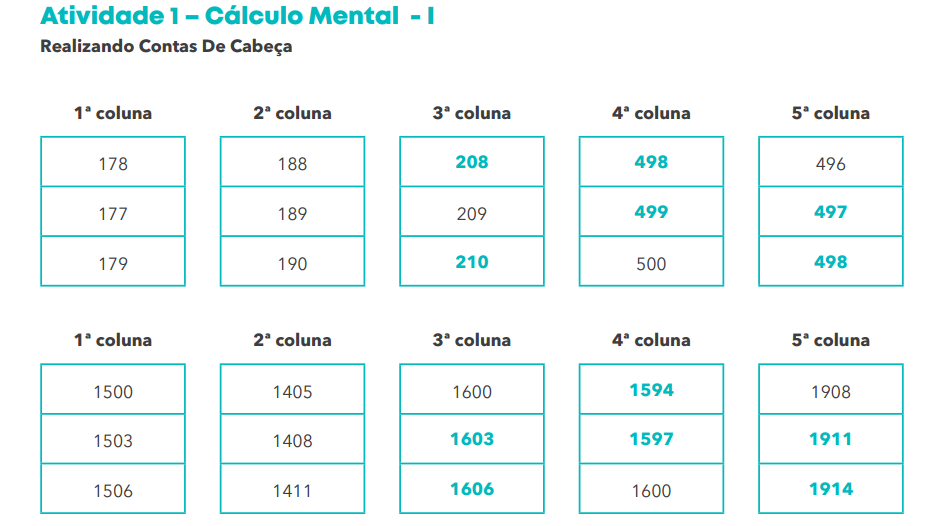 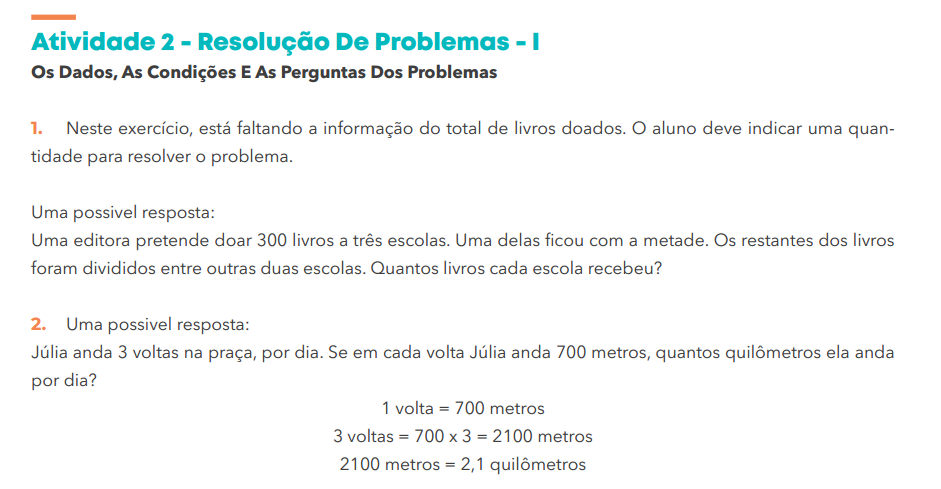 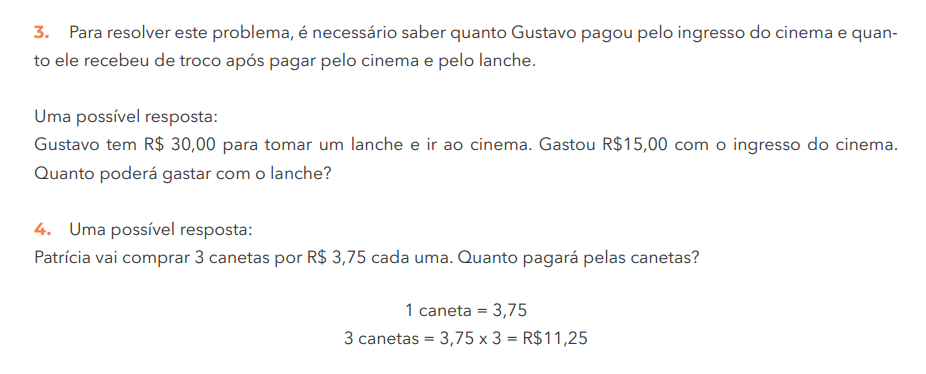 EMAIAtividade 2.17.700.000.000a) duzentos e sete milhões, seiscentos e sessenta mil, novecentos e vinte e oito habitantes do Brasil; Quarenta e cinco milhões, noventa e quatro mil, oitocentos e sessenta e seis habitante no Estado de São Paulo; b) 4.579 (senso de 2015) – Quatro mil, quinhentos e setenta e nove habitantes em Ribeirão Corrente.Atividade 2.2Maior população: Niterói -  RJ: quatrocentos e noventa e nove mil, vinte e oito hab.Menor: Bom Jesus da Lapa – BA: setenta mil seiscentos e dezoito hab.Apucarana – PR, Bom Jesus da Lapa – BA, Parintins - AMC) Se somarmos os habitantes de Palmas – TO e Niterói – RJ, teremos 785.815 háb. Mesmo somando as duas populações não ultrapassam os hab. De São de Paulo.